                                           ΑΝΑΡΤΗΤΕΑ ΣΤΗ ΔΙΑΥΓΕΙΑ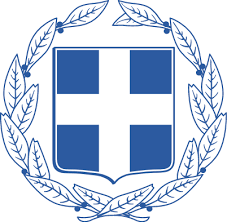 ΕΛΛΗΝΙΚΗ ΔΗΜΟΚΡΑΤΙΑ                                      ΛΙΒΑΔΕΙΑ  22/07/2022  
ΝΟΜΟΣ ΒΟΙΩΤΙΑΣ                                                 Αριθ. Πρωτ.   12886 
ΔΗΜΟΣ ΛΕΒΑΔΕΩΝ ΔΙΑΚΗΡΥΞΗ ΔΗΜΟΠΡΑΣΙΑΣ ΓΙΑ ΤΗΝ ΕΚΜΙΣΘΩΣΗ ΑΚΙΝΗΤΟΥ ΠΟΥ       ΒΡΙΣΚΕΤΑΙ  ΣΤΟ  ΠΝΕΥΜΑΤΙΚΟ  ΚΕΝΤΡΟ ΤΗΣ ΤΟΠΙΚΗΣ ΚΟΙΝΟΤΗΤΑΣ ΑΓΙΑΣ ΤΡΙΑΔΑΣ  ΔΗΜΟΥ ΛΕΒΑΔΕΩΝ ΓΙΑ ΧΡΗΣΗ ΤΟΥ ΩΣ  «ΑΝΑΨΥΚΤΗΡΙΟ».                                       Ο ΔΗΜΑΡΧΟΣ ΛΕΒΑΔΕΩΝΠροκηρύσσει  πλειοδοτική  δημοπρασία, για την εκμίσθωση ακινήτου, για χρήση του, ως “Αναψυκτήριο”, που βρίσκεται στο Πνευματικό Κέντρο της Τοπικής Κοινότητας Αγίας Τριάδας του Δήμου Λεβαδέων.Η δημοπρασία θα διεξαχθεί την 25η/08/2022, ημέρα Πέμπτη, και ώρα 12.00 μ.μ. έως 12.30 μ.μ  στο Δημοτικό Κατάστημα επί της οδού Σοφοκλέους,  αριθμ. 15 στη Λιβαδειά Βοιωτίας.Ελάχιστο όριο πρώτης προσφοράς, ορίζεται το ποσό των 130,00 ευρώ/μηνιαίως. Οι ενδιαφερόμενοι κατά την ημέρα διεξαγωγής της δημοπρασίας θα πρέπει να καταθέσουν μαζί με τα υπόλοιπα δικαιολογητικά και εγγυητική συμμετοχής που ανέρχεται στο ποσό των 156,00 ευρώ. Διάρκεια εκμίσθωσης  πέντε  (5 ) έτη.Πληροφορίες και αντίγραφα της διακήρυξης της δημοπρασίας παρέχονται τις εργάσιμες ημέρες και ώρες 8.00 π.μ. έως 14.30 μ.μ. από το Τμήμα Εσόδων & Περιουσίας του Δήμου Λεβαδέων. Τηλέφωνα 2261350877, 2261350878 & 2261350889.                                                               Ο ΔΗΜΑΡΧΟΣ  ΛΕΒΑΔΕΩΝ                                                              ΙΩΑΝΝΗΣ Δ. ΤΑΓΚΑΛΕΓΚΑΣ